СТОРОЖВ детском саду было много игрушек. По рельсам бегали заводные паровозы, в комнате гудели самолеты, в колясках лежали нарядные куклы. Ребята играли все вместе, и всем было весело. Только один мальчик не играл. Он собрал около себя целую кучу игрушек и охранял их от ребят.- Мое! Мое! - кричал он, закрывая игрушки руками.Дети не спорили - игрушек хватало на всех.- Как мы хорошо играем! Как нам весело! - похвалились ребята воспитательнице.- А мне скучно! - закричал из своего угла мальчик.- Почему? - удивилась воспитательница. - У тебя так много игрушек!Но мальчик не мог объяснить, почему ему скучно.- Да потому, что он не игральщик, а сторож, - объяснили за него дети.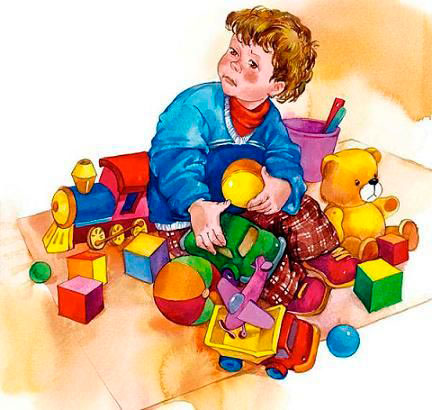 